Pharmacist Support Organogram 2020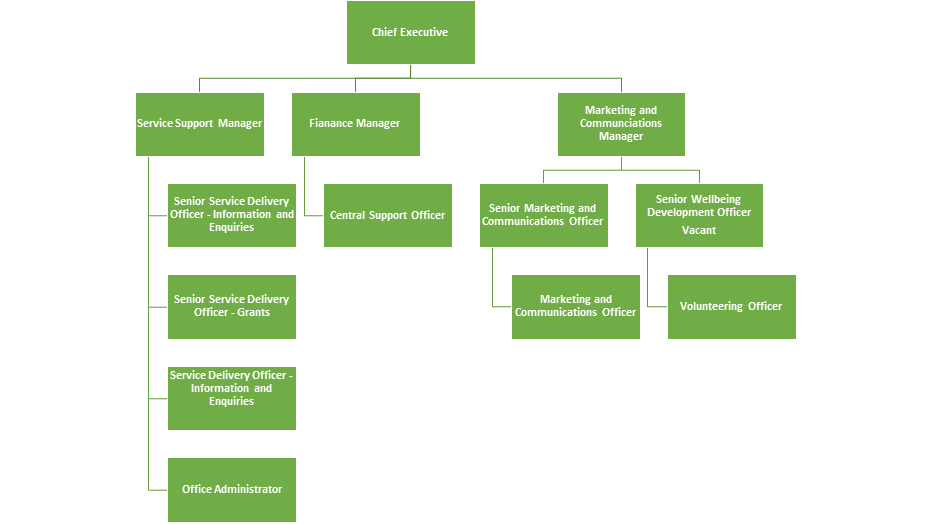 